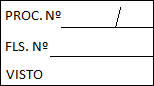 AVISO      DE      LICITAÇÃO                             A PREFEITURA MUNICIPAL DE APERIBÉ/RJ torna público aos interessados que realizará em sua sede, no Setor de Licitação, situado na Rua Vereador Airton Leal Cardoso, nº 01 – Bairro Verdes Campos, Aperibé/RJ, a Licitação na modalidade PREGÃO PRESENCIAL nº 021/2021-PMA, do tipo menor preço unitário, com processamento e julgamento no dia 10 de agosto de 2021 às 13:00h, conforme processo nº 0063/2021 – PMA. OBJETO: AQUISIÇÃO DE GENEROS ALIMENTÍCIOS, UTENSÍLIOS E MATERIAL DE  LIMPEZA PARA ATENDER A SECRETARIA MUNICIPAL DE ADMINISTRAÇÃO, pelo período de 12 (doze) meses”.Critério de julgamento: Menor Preço Unitário.Os interessados poderão retirar o Edital no Setor de Licitação da Prefeitura Municipal de Aperibé (mediante permuta de 01 resma de papel A4) ou no site www.aperibe.rj.gov.br/site/licitacoes, bem como obter todas as informações necessárias sobre a Licitação, no horário de 12:00 hs as 17:00 hs de segunda a sexta-feira ou pelo e-mail licitacaoaperibe@gmail.com.Aperibé/RJ, 27 de julho de 2021.Marcos Paulo dos Santos MontozoPregoeiro